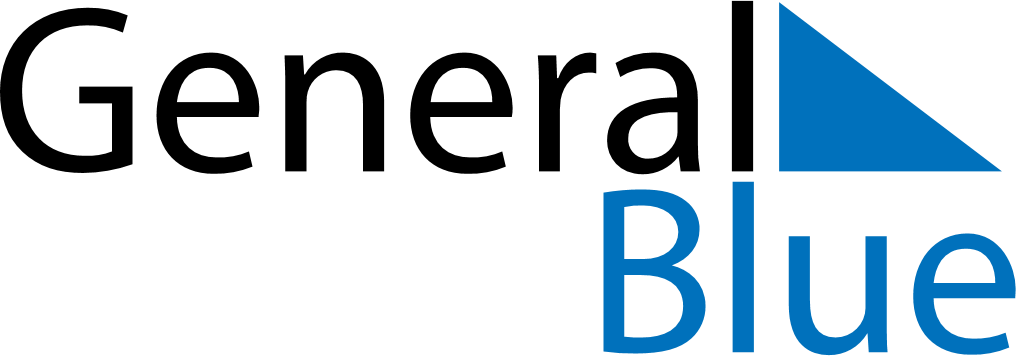 March 2024March 2024March 2024March 2024March 2024March 2024March 2024New Town, Tasmania, AustraliaNew Town, Tasmania, AustraliaNew Town, Tasmania, AustraliaNew Town, Tasmania, AustraliaNew Town, Tasmania, AustraliaNew Town, Tasmania, AustraliaNew Town, Tasmania, AustraliaSundayMondayMondayTuesdayWednesdayThursdayFridaySaturday12Sunrise: 6:50 AMSunset: 7:55 PMDaylight: 13 hours and 5 minutes.Sunrise: 6:51 AMSunset: 7:54 PMDaylight: 13 hours and 2 minutes.34456789Sunrise: 6:52 AMSunset: 7:52 PMDaylight: 12 hours and 59 minutes.Sunrise: 6:54 AMSunset: 7:50 PMDaylight: 12 hours and 56 minutes.Sunrise: 6:54 AMSunset: 7:50 PMDaylight: 12 hours and 56 minutes.Sunrise: 6:55 AMSunset: 7:49 PMDaylight: 12 hours and 53 minutes.Sunrise: 6:56 AMSunset: 7:47 PMDaylight: 12 hours and 50 minutes.Sunrise: 6:57 AMSunset: 7:45 PMDaylight: 12 hours and 47 minutes.Sunrise: 6:59 AMSunset: 7:43 PMDaylight: 12 hours and 44 minutes.Sunrise: 7:00 AMSunset: 7:42 PMDaylight: 12 hours and 41 minutes.1011111213141516Sunrise: 7:01 AMSunset: 7:40 PMDaylight: 12 hours and 38 minutes.Sunrise: 7:02 AMSunset: 7:38 PMDaylight: 12 hours and 35 minutes.Sunrise: 7:02 AMSunset: 7:38 PMDaylight: 12 hours and 35 minutes.Sunrise: 7:03 AMSunset: 7:36 PMDaylight: 12 hours and 32 minutes.Sunrise: 7:05 AMSunset: 7:35 PMDaylight: 12 hours and 30 minutes.Sunrise: 7:06 AMSunset: 7:33 PMDaylight: 12 hours and 27 minutes.Sunrise: 7:07 AMSunset: 7:31 PMDaylight: 12 hours and 24 minutes.Sunrise: 7:08 AMSunset: 7:29 PMDaylight: 12 hours and 21 minutes.1718181920212223Sunrise: 7:09 AMSunset: 7:28 PMDaylight: 12 hours and 18 minutes.Sunrise: 7:11 AMSunset: 7:26 PMDaylight: 12 hours and 15 minutes.Sunrise: 7:11 AMSunset: 7:26 PMDaylight: 12 hours and 15 minutes.Sunrise: 7:12 AMSunset: 7:24 PMDaylight: 12 hours and 12 minutes.Sunrise: 7:13 AMSunset: 7:22 PMDaylight: 12 hours and 9 minutes.Sunrise: 7:14 AMSunset: 7:21 PMDaylight: 12 hours and 6 minutes.Sunrise: 7:15 AMSunset: 7:19 PMDaylight: 12 hours and 3 minutes.Sunrise: 7:16 AMSunset: 7:17 PMDaylight: 12 hours and 0 minutes.2425252627282930Sunrise: 7:18 AMSunset: 7:15 PMDaylight: 11 hours and 57 minutes.Sunrise: 7:19 AMSunset: 7:14 PMDaylight: 11 hours and 54 minutes.Sunrise: 7:19 AMSunset: 7:14 PMDaylight: 11 hours and 54 minutes.Sunrise: 7:20 AMSunset: 7:12 PMDaylight: 11 hours and 51 minutes.Sunrise: 7:21 AMSunset: 7:10 PMDaylight: 11 hours and 49 minutes.Sunrise: 7:22 AMSunset: 7:08 PMDaylight: 11 hours and 46 minutes.Sunrise: 7:23 AMSunset: 7:07 PMDaylight: 11 hours and 43 minutes.Sunrise: 7:25 AMSunset: 7:05 PMDaylight: 11 hours and 40 minutes.31Sunrise: 7:26 AMSunset: 7:03 PMDaylight: 11 hours and 37 minutes.